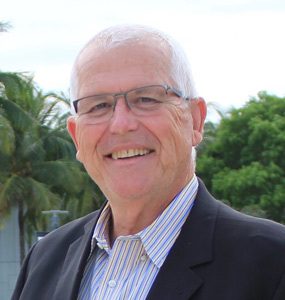 Bob Hacker BioBob Hacker has taught traditional and social entrepreneurship at FIU for eleven years. Hacker also teaches social entrepreneurship at MIT. He sees StartUP FIU as a means to introduce entrepreneurship concepts to the entire South Florida community and start new local high growth companies to support economic development. Bob is the former CFO of One Laptop per Child, where he practiced social entrepreneurship for three years.  Earlier in his career he built a publicly traded billion dollar company in Indonesia. He is the author of two books on entrepreneurship and a frequent speaker on the subject. 